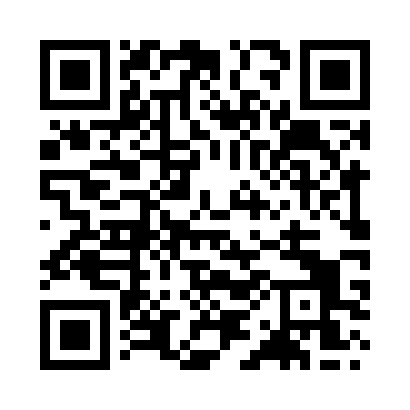 Prayer times for Conistone, North Yorkshire, UKMon 1 Jul 2024 - Wed 31 Jul 2024High Latitude Method: Angle Based RulePrayer Calculation Method: Islamic Society of North AmericaAsar Calculation Method: HanafiPrayer times provided by https://www.salahtimes.comDateDayFajrSunriseDhuhrAsrMaghribIsha1Mon2:564:401:126:549:4411:282Tue2:574:411:126:549:4311:283Wed2:574:421:136:549:4311:284Thu2:584:431:136:549:4211:275Fri2:584:441:136:549:4211:276Sat2:594:451:136:539:4111:277Sun2:594:461:136:539:4011:278Mon3:004:471:136:539:3911:269Tue3:014:481:136:529:3811:2610Wed3:014:491:146:529:3811:2511Thu3:024:501:146:529:3711:2512Fri3:034:521:146:519:3611:2513Sat3:034:531:146:519:3511:2414Sun3:044:541:146:509:3311:2415Mon3:054:551:146:509:3211:2316Tue3:054:571:146:499:3111:2317Wed3:064:581:146:489:3011:2218Thu3:075:001:146:489:2911:2119Fri3:085:011:156:479:2711:2120Sat3:085:031:156:469:2611:2021Sun3:095:041:156:459:2411:1922Mon3:105:061:156:459:2311:1923Tue3:115:071:156:449:2111:1824Wed3:125:091:156:439:2011:1725Thu3:125:101:156:429:1811:1626Fri3:135:121:156:419:1711:1527Sat3:145:141:156:409:1511:1528Sun3:155:151:156:399:1311:1429Mon3:165:171:156:389:1211:1330Tue3:165:191:156:379:1011:1231Wed3:175:201:156:369:0811:11